  7th & 8th Grade Choirs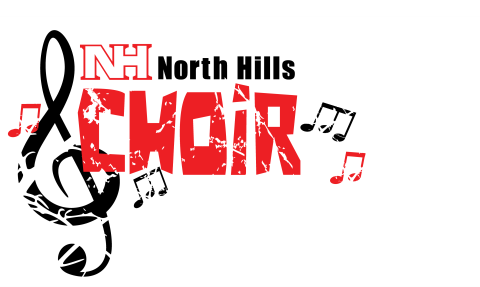 Important information!MANDATORY COMBINED REHEARSALS7th Grade: Monday, December 16, Homeroom until 4pm8th Grade: Tuesday December 17, Homeroom until 4pmConcert Choir: Tuesday December 17, after school until 5pmMANDATORY CONCERT6:30pm – Report time - Do NOT be late!7:00pm – Performance in North Hills Middle School Auditorium (Parents and families encouraged to attend!)DRESS CODE for CONCERTGirlsBlack skirt (at least knee length)White shirt/blouseBlack shoes (flat or low heel)BoysBlack dress pants/slacksWhite long-sleeve dress shirtTieBlack shoes (black socks)